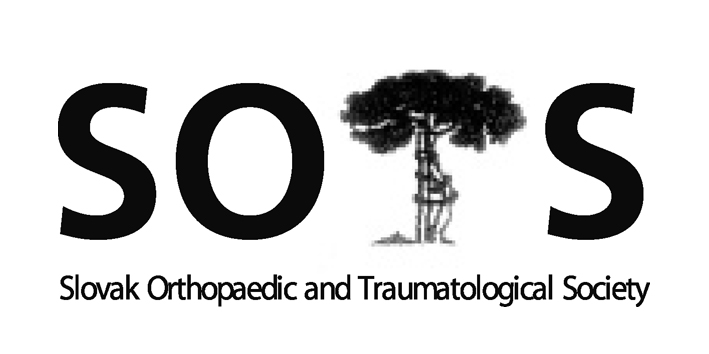 Slovenská ortopedická a traumatologická spoločnosťI. ortopedicko-traumatologická klinika LFUK, UNBRužinovská 6, 826 06, BratislavaPredseda: Prof. MUDr. Milan Kokavec, PhD.e-mail: kokavec@dfnsp.skProgram Členskej schôdze SOTS 24. 10. 2019 od 17,00Hotel Bellevue – Starý SmokovecPrezentácia, otvorenie, úvodSpráva o činnosť SOTS – prezident M. KokavecSprávy hlavného  odborníka MZ SR pre ortopédiu Správa pokladníka SOTSSpráva revízora SOTSRôzne Prítomní: 30 členov  viď. prezenčná listina Ad 1:Členskú schôdzu SOTS otvoril vedecký sekretár L.Nečas  o 17,00. Ad 2:  M. Kokavec – prezident SOTS informoval o činnosti SOTS za rok 2018/2019. Správa o činnosti bola doručená členom SOTS v plnom znení.Ad 3: A. Švec – oboznámil členov SOTS so základnými informáciami, ktoré súvisia s výkonom funkcie hlavného odborníka MZ SR pre odbor ortopédia. Informoval o:štandardné a diagnostické postupy – keď bude spoločnosť oslovená bude nutné vypracovať podľa určitých predpisov 15 až 20 diagnózpríprava vykonávacích predpisov k stratifikácii – bude určený minimálny počet výkonov, kedy bude môcť pracovisko tieto výkony vykonávať. Týka sa to  endoprotetiky a artroskopie. Štatistické ukazovatele za rok 2018: 31 ortopedických pracovísk – 11 kliník,  7 ortopedicko traumatologických oddelení,  13 ortopedických oddelení. Na lôžkových oddeleniach v roku 2018 pracovalo 406 lekárov z toho je 274 lekárov atestovaných a 132 v príprave na atestáciu z odboru ortopédia. Na Slovensku máme 1402 ortopedických lôžok. Od roku 2010 je tento počet viac menej ustálený. Klesol počet primoimplantácií TEP koxy i kolena. Spondylochirurgické výkony sa robia na 12 ortopedických pracoviskách, na 2 pracoviskách sa robí viac ako 200 výkonov ročne.Čakacie doby na endoprotetický výkon sa na väčšine pracovísk  sa pohybuje od 4 – 7 mesiacov, čiže v zákonnej lehote, Výnimkou sú Ortopedické oddelenia v Dolnom Kubíne (12 až 18 mesiacov) a Žiline (13 mesiacov). Ad 4: Správu o hospodárení  výboru SOTS podal pokladník A. Švec  SOTS hospodárila v sledovanom období od 1.10. 2018 do 30. 9. 2019 s nákladmi vo výške 10559,25 a výnosmi vo výške 14205,11. Účtovný hospodársky výsledok dosiahol plusovú hodnotu  3645,8 €. K 30.9. 2019 bolo na účte spoločnosti 50 967,33,- €.Ad 5: Revíznu správu o hospodárení SOTS podal R. Totkovič Revízna komisia potvrdzuje správnosť hospodárení SOTS k 30.9.2019 a správu o hospodárení, ktorú predložil pokladník SOTS A. Švec. Súčasne konštatuje, že ekonomický audit SOTS občianskeho združenie je pravidelne a stále vykonávaný renomovanou auditorskou firmou SECCA,  v zastúpení  Ing. Rybeckým. Drobný administratívny majetok SOTS je adekvátne spravovaný a evidovaný podľa platných pravidiel. Hospodárenie SOTS je v súlade splatnými právnymi normami a predpismi.Ad 6: Prezentácia SK MED Ing. Katarína Danková – o spolupráci pri poskytovaní edukačných grantov. Predstavila v spolupráci so zástupcom agentúry Centurius (ktorá má akreditáciu MEDTECH EU) systém prideľovania grantov na účasť na kongrese tretích strán. Agentúra Centurius prezentovala webové rozhranie a aplikáciu ako je možné požiadať o grant. V následnej diskusii bolo jednotlivým členom odpovedané na otázky jednak zástupcom agentúry Centurius, zástupcami SKMED a členmi výboru SOTS.Vedecký sekretár L. Nečas. ukončil zasadnutie výboru o 17,30 Zapísala: Mgr. Katarína MitschováOveril: 	Prof. MUDr. Milan Kokavec, PhD., MPH       	MUDr. Andrey Švec, PhD., MPH               